14 қазан күні «Демалыс күн» клубында қаламыздың  атақты адамдары Ағайынды (Есімхан, Әділхан, Әлихан) Мусиндерге, оның ішінде Әлихан Мусинге арналған «Ғұлама кешкен ғұмыр» атты танымдық сағат өтті. Биылғы жылы көшеге аттарының берілгеніне 20 жыл толып отырса, ал Әлихан Мусиннің туғанына 110 жыл толып отыр.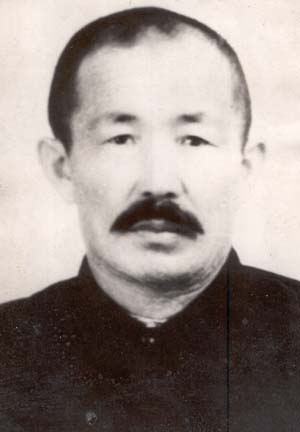 Әлихан Мусин 1908 жылы қарашаның 25 күні қазіргі Ақтоғай ауданының Нарманбет атындағы совхозда, Кіндікті деген жерде дүниеге келген. Әкесі Мұса ескіше хат танығаннан болар балаларының оқып білім алуын қалаған ол әуелі ұлдарын Бижанның Хасенінің мектебіне беріп оқытады. Балалардың ішінде Әлихан оқуға ерекше зейінді де зерек болып өседі. Ол 1928 жылы Керекудегі педагогикалық   техникумға   оқуға  түсіп, оны 1931 жылы  үздік бітірген соң, Москваға түстіметаллдар және алтын институтына жолдама алады.Бұл кезде қазақ даласында аштық деген алапаттың араны ашылып, ел басына қасірет төнген қиын уақыт еді.Сол кезде Мусиндер әулеті де өндірісті жерлі сағалап, Балқашқа бет түзейді.   Ол   уақытта   Балқашта болашақ мыс алыбының құрылысы қарқын ала бастаған шақ еді.Осынау алып  өнідіріске келіп еңбекке араласқан Есімхан  мен  Әділхан есімдерінің Балқаш тарихына құрметпен жазылатынын ол кезде біле қоймаған шығар.Бірақ, олар өздерінің маңдай терлерін адал еңбекке, ұлы мұратқа арнады. Кешегі қыр баласы Есімхан Мусин ауысым бастығы дәрежесіне дейін көтерілсе, Әділхан Мусин диірмен машинисі мамандығын еркін игеріп, абыройлы еңбек етті. Есімхан мен Әділхан Мусиннің  кенметаллургия комбинатындағы ұзақ жылғы жемісті еңбегі үкімет тарапынан да орынды марапатталған. 1951 жылы   Есімхан   мен   Әділхан   Мусин «Еңбек Қызыл Ту» орденімен марапатталса, 1954 жылы   Есімхан   Мусин   Ленин орденін омырауына тақты.Өмір   толқынының   жалына жармасқан ағайынды Мусиндердің кішісі - Әлихан Мусин 1937 жылы Москвадағы институтты алтын медальмен   бітіріп,   елге оралды.  Ағаларының абыройлы   ісіне   тәнті   бола жүріп, өзі де Қоңырат кенішіне ауысым шебері болып еңбекке араласады. Әлекең Қоңырат кенішінде 1939 жылға дейін еңбек етті. Соңғы жылдары ол бұрғылау-қопару цехын басқарды.Тау-кен ісінің талантты инженері назарға да тез ілінген болар,   1939  жылы Халық Комиссариаты Түсті  металлургия  министірлігі Әлихан Мусинді Өспен кен басқармасына бас инженер етіп тағайындады. Осы қызметте ол 1941 жылға дейін үздіксіз еңбек етті.  Соғыс жылдары қорғаныс қуатын  арттыру   үшін   де   Әлихан Мусин секілді білікті инженерлер өте қажеттін. Сондықтан да болар, Ә.Мусиннің Лениногорск полиметалл кәсіпорнына жіберілуі де тегін емес. Мұнда ол өндірістің ең шешуші учаскелерінде енбек етті. Отанның  қорғаныс қуатын күшейтуге тер төкті.Ал,   1946   жылы   Қазақ КСР Ғылым Академиясының президенті Қаныш Сәтбаев Березовский кеніші басқармасының бас инженері қызметінен академияға шақырады. Мұнда ол тау-кен институтына аға ғылыми қызметкер болып орналасып, тікелей ғылыми жұмыспен айналысады. Ұзақ жылдар бойы өндірістегі мол тәжірибе ғылыми талдауға өзек болғандай. Қаныш Сәтбаевтың тікелей тапсыруымен   Жезқазған  кен –орнын тиімді игеруге арналған жұмыстар жүргізді.Соның бірі - кезінде жоғары бағаланған қазірде маңыздылығын жоймай келе жатқан кен игерудегі камералық тіреу жүйелерінің тиімділігі туралы еді. Осы бағыттағы зерттеу мен тәжірибелік жұмыстары бойынша, 1949 жылы Әлихан Мусин техника ғылымының кандидаты деген ғылыми атаққа ие болды. Сол жылдың соңын ала Ә.Мусинді Қазақ КСР Ғылым Академиясының президиумі оны тау-кен ісі институтының директоры етіп тағайындады.Әлекең осы қызметті өмірінің соңына дейін абыроймен атқарды. Ғылымның шыңына ұмтылған талмас талант, не бір асқақ биіктікті бағындырды. Абыройға кенелді.Ғалым ағаның осындай абзал есімін, ғазиз бейнесін бүгінгі ұрпақ әлі жете біледі деп айта алмаймыз.«Өзіңді өзің жаттай сыйла, жат жаныңнан түңілсін» деген тәлімді ата-бабаларымыз ұрпақтан-ұрпаққа өнеге етіп, айтып отырған.Осыдан көп жылдар бұрын болған мына бір оқиға ойға орала береді. 1993 жыл болуы керек, халық депутаттары қалалық кеңесінің сессиясына Қараменде би, Ағыбай батыр, Ш.Уәлиханов, ағайынды Мусиндер, К.Байсейітова есімдеріне көше беру жөнінде мәселе қойылды. Сонда депутаттар Қараменде биді де, Ағыбай батырды да танымайтын болды. Әңгіме Әлихан Мусинге келгенде, оны да ешкім білмеді. Оны Лениндік сыйлықтың лауреаты, академик, профессор деп жатырмыз. Ағайынды Мусиндердің еңбегі дәлел дейміз де. «Алтын кездік қын түбінде жатпайды» деген сөз бар. Ұзамай-ақ, ағайынды Мусиндер есіміне көше де берілді. Қаладағы үлкен іргелі оқу орны - Балқаш техникалы-гуманитарлық колледжі Әлихан Мусин есімімен аталды. Осы жолғы ғылыми тәжірибелік конференция да даңқты жерлесіміздің есімін ұлықтап, оны жас ұрпаққа өнеге етуге арналған тағылымды іс.Кезінде өзі енбек еткен институт әкімшілігінің Әлихан Шөжебайұлы Мусинге берген мінездемесінде мынандай жолдар бар:"Ә.Ш.Мусин институт директоры болып еңбек еткен жылдар ішінде ол шағын еңбек ұжымын іргелі ғылыми зерттеу орталығына айналдырып, ғылыми жұмыстар жүргізетін білікті кадрлар тартуға және халық шаруашылығының кез-келген маңызды мәселелерін шешуге үлес  қосатын лабораториялар жасақтауға зор қажыр-қайрат пен білім қуатын жұмсады" деп жазылған.Әлихан Шөжебайұлының тау-кен ісіндегі сіңірген еңбегі жөнінде сол тұстағы ресми құжаттарда көп айтылған. Ал, 1958 жылы әуелі Алматыда, кейін Жезқазғанда өткен мәртебелі жиындарда Әлекең басқаратын институттың кен өндіру тиімділігін арттыру бағытындағы атқарған жұмыстарына жоғары баға берілген.Кен өндіру жөніндегі ұзақ жылғъі зерттеу еңбектерінің  негізінде Әлихан Мусин 1957 жылы техника ғылымының докторы деген атаққа ие болды. Әлекең осы кен өндірісін жетілдіруге арнап алпыстан астам ғылыми еңбектер жазды. Бірнеше монографиялық еңбектердің авторы. 1958 жылы ол Қазақ КСР Ғылым академиясының корреспондент мүшесі болып сайланады. Саналы ғұмырын ғылымға арнаған Әлихан Шөжебайұлы шәкірттер тәрбиесіне де жіті көңіл бөліп, бұл бағытта да жемісті еңбек етті. Сол үшін де оған профессор атағы берілді. Жалпы, Әлекең - зейін зердесі таза, ғылымға адал үлес қосқан, халқының біртуар перзенті. Ол - ғылымның шыңын бағындырған жан.1961 жылы Ә.Мусин Лениногор полиметалл комбинатының кенішінде, қабаты қалың   кен   жынысын   қолдан қопара құлату әдісін  енгізген   еңбегі   үшін   оған Лениндік сыйлық берілді.Осылайша, «Құрмет белгісі» орденінің иегері, Қазақ КСР-інің енбек сіңірген ғылым қайраткері Ә.Мусин Лениндік сыйлықтың иегері атанды. Сол заманда мұндай атаққа ие болған қазақ азаматтары санаулы ғана еді. Олар: Қаныш Сәтбаев 1958 жылы 22 сәуірде Лениндік сыйлыққа ие болған, Мұхтар Әуезов 1959 жылы Лениндік сыйлықтың иегері атанған. Осынау ұлы тұлғалардан кейінгі үшінші Алаш арысы - Әлихан Мусин 1961 жылы Лениндік сыйлықтың лауреаты атанды. 